DAN - die anderen Nachrichten 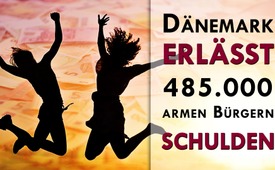 Dänemark erlässt 485.000 armen Bürgern Schulden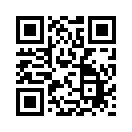 Dänemark erlässt seinen Bürgern Steuern. Diese Aktion kostet der Regierung 5,8 Milliarden Kronen und den Steuerzahler nichts. Wie geht denn das?Fast eine halbe Million arme Bürger, Rentner und Arbeitslose freuen sich. Der Staat erlässt ihnen minimale Schulden wie Parkgebühren, Fernsehgebühren und geringe Steuern. Das sind kleine Beträge, deren Eintreibung teurer wäre als der Verzicht darauf. Insgesamt geht es bei diesem medienwirksamen Schuldenerlass der dänischen Regierung um 5,8 Milliarden Kronen, also 778 Millionen Euro. Das Ganze ist eine gute Werbung für die Regierung und kostet den Steuerzahler nichts. Die Nutznießer sind ausnahmsweise einmal nicht die Reichen, sondern arme Bürger, was diese staatliche Aktion so besonders macht.von ab.Quellen:https://deutsche-wirtschafts-nachrichten.de/2018/12/15/daenemark-erlaesst-hunderttausenden-buergern-ihre-schulden/
http://www.schwaebische.de/ueberregional/panorama_artikel,-dänemark-erlässt-knapp-500-000-bürgern-ihre-schulden-_arid,10979756.htmlDas könnte Sie auch interessieren:#Daenemark - Dänemark - www.kla.tv/Daenemark

#DaN - Die anderen Nachrichten - www.kla.tv/DaNKla.TV – Die anderen Nachrichten ... frei – unabhängig – unzensiert ...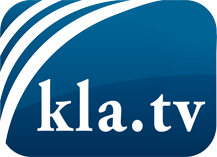 was die Medien nicht verschweigen sollten ...wenig Gehörtes vom Volk, für das Volk ...tägliche News ab 19:45 Uhr auf www.kla.tvDranbleiben lohnt sich!Kostenloses Abonnement mit wöchentlichen News per E-Mail erhalten Sie unter: www.kla.tv/aboSicherheitshinweis:Gegenstimmen werden leider immer weiter zensiert und unterdrückt. Solange wir nicht gemäß den Interessen und Ideologien der Systempresse berichten, müssen wir jederzeit damit rechnen, dass Vorwände gesucht werden, um Kla.TV zu sperren oder zu schaden.Vernetzen Sie sich darum heute noch internetunabhängig!
Klicken Sie hier: www.kla.tv/vernetzungLizenz:    Creative Commons-Lizenz mit Namensnennung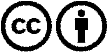 Verbreitung und Wiederaufbereitung ist mit Namensnennung erwünscht! Das Material darf jedoch nicht aus dem Kontext gerissen präsentiert werden. Mit öffentlichen Geldern (GEZ, Serafe, GIS, ...) finanzierte Institutionen ist die Verwendung ohne Rückfrage untersagt. Verstöße können strafrechtlich verfolgt werden.